Проект «Азбука доброты».Пятый этап.Подготовила       учитель начальных классовМБОУ кадетской школыимени Героя Российской ФедерацииС.А.Солнечниковаг. Волжский  Волгоградской областиСеркина Людмила Евгеньевна23.04 2014 г.Цель проекта в целом: - развитие интеллектуальнонравственной культуры учащихся; - расширение познавательной активности на основе богатого содержания, отражающего мир природы, общества и человека; - развитие творческих, литературных  способностей школьников;- расширение кругозора; - суметь активизировать внутреннюю и внешнюю речь, представить речь и её средства объектом осознания учениками; - научить владеть общеучебными умениями: соблюдать правила речево-  го общения в школе, в классе, со взрослыми, с детьми и т.д.;-вызвать у ребёнка положительное отношение к учению.I. Песня  «Барбарики — Что Такое Доброта».                                                                    1. Исп. Аскерова А. 5бВед.       Слайд 2  	Здравствуйте, дорогие ребята, уважаемые взрослые! Мы рады приветствовать Вас на нашем празднике «Азбука доброты и вежливости».Сегодня мы подводим итог огромной работы детей и  родителей нашего класса.Почти 7 месяцев мы искали, запоминали, объясняли вежливые и добрые слова, использовали их в речи, старались жить по их правилам. А родители помогли нам оформить эти замечательные копилки слов.  (Альбомы)                             Доброта. Добрый. слайд 3                             Как тепло и ласково звучит это слово. Кого называют добрым?                            ( Затем посмотреть точное объяснение на экране.)1.Слово это серьёзное, главное, важное.    слайд 4
То, что значит оно, очень нужно для каждого. 
В нём забота и ласка, тепло и любовь, 
В нём стремленье на помощь прийти вновь и вновь. 
Это качество в сердце у многих живёт        
И о боли других позабыть не даёт. 
                              2.Вед.    Класс! Внимание!                                Приготовиться к параду слов !                           По порядку алфавита выступай!      А - аккуратный, активный,   Б – благородный,  благодарный, бескорыстный В - вежливый, воспитанный, великодушный       верный, выдержанный Г – гуманный, галантный, геройскийД -  душевный, деликатный, добрый.Ж – жизнерадостный, жалостливый,                                                     З - заботливый,    защитник , здравствуйтеИ – идеальный,  извините, интеллигентныйК – культурный, классный, коллективныйЛ – ласковый, лучший, любознательный          М - милосердный, многоуважаемый, мудрыйН – наблюдательный, надёжный, находчивыйО – обаятельный, отважный, отзывчивыйП  –простите, пожалуйста, приятныйР – разумный,
С – спасибо, спокойной ночи,       справедливый, скромный, сдержанныйТ -  тактичный, терпеливый,       трудолюбивый, талантливыйУ – умный, упорный, успешныйЧ – чистосердечный, честный, человечный,       чуткий, человеколюбивыйЩ – щедрый,.Вед.   Этих замечательных  добрых  и вежливых слов очень много. Хотела я эти слова разделить на две группы, но у меня ничего не получилось. Добрые и вежливые слова всегда идут рядом и крепко дружат. Убедитесь в этом.
Чтобы что-то попросить,     слайд 5 ( золотое правило)
Нужно вежливыми быть.
Мы «пожалуйста» добавим – 
Будут все довольны нами.
Встречу,          новый разговор
Мы со «Здравствуйте» начнем.
Друг пришел вдруг на обед – 
Скажем мы ему «Привет».
Если вы на именины
Друга Петю пригласили,
Он принес цветок красивый – 
Скажем мы ему «Спасибо».
«Добрый вечер», «Добрый день»
Говорить нам всем не лень!
«Утро доброе» мы скажем,
Поутру проснувшись, маме.
«Приятного аппетита!» - 
Блюдо первое налито.
Супчик скушали мы с вами,
Скажем все «Спасибо» маме.
Если ты сломал игрушку
Друга или вдруг подружки,
Ты скажи им «Извини»
И свою им предложи.
Угостил вдруг кто конфетой
Или что-то подарил,
«Спасибо» говори за это,
Чтобы вежливым ты был.«Спокойной ночи» говорим,
В кроватке глазки закрывая,
И поцелуй нам подарив,
Обнимет мама нас родная.
Просишь маму поиграть?        Слайд 6 (правила добрых поступков)
Вежливым ты должен стать.
Ей «пожалуйста» скажи,
Будете играть с ней вы.Мишка зайчику - сосед,
Скажет он ему «Привет».
Пригласит зайчонка в гости -
Не опаздывать попросит.
Если друг чихнуть готов,
Вспомни фразу «Будь здоров!».
«Добро пожаловать» гостям,
Говорят и тут, и там.
Домой гости уезжают
«Доброго пути!» желаем.
Кошечка чихнула снова,
Скажем мы ей: «Будь здорова.
Выздоравливай скорей.
Больше, киска, не болей!».
Если попугайчик Гоша
В джунглях даст концерт хороший,
Аплодировать все будут,
Сказать «Браво!» не забудут!
Если испечем печенье,
Всем друзьям на угощенье,
Скажем мы им: «Не стесняйтесь,
На здоровье угощайтесь!».                           Вед.  Вот какая замечательная АЗБУКА! Давайте об этом и песенку споём.                             Песня «Азбука»        Слова: Зоя Петрова
                                                                                           Музыка: Аркадий Островский(Дети выходят, взявшись за руки)                             1 чтец. Слова: до свидания, спасибо, простите,                              2            пожалуйста, здравствуйте!                                           Щедро дарите. (хором)                              3,4       Дарите прохожим, друзьям и знакомым                                           В троллейбусе, в парке, в школе и дома.                              5,6       Слова эти очень и очень важны,                                           Они человеку как воздух нужны.                              7           Без них невозможно на свете прожить,                                            Слова эти надо с улыбкой дарить. (хором)                                                                                                                   В. Кудлачёв                              8чтец, Слово спасибо родилось в 16 веке  из                                            словосочетания «Спаси Бог».                              9 чт.    Ребята, а откуда спасибо берётся?                                           Оно в магазине не продаётся.                                           Не говорится оно по приказу.                                           И многим оно не досталось ни разу.                                        10.      А Павлик сегодня на улицу вышел                                                   И сразу 4 спасибо услышал.                                                   Косточку Павлик Барбосу принёс -       слайд 7                                                - Спасибо!- пролаял счастливый Барбос.                                       11.      Павлик 2 домика сделал для птиц-                                                   Спасибо ему от скворцов и синиц.       слайд 8                                       12.Потом поливал он тяжёлою лейкой                                            Цветы, что росли за садовой скамейкой.                                          - Спасибо!- ему прошептали цветы.             слайд  9                                          - От жажды мы высохли, если б не ты!                                       13.        Мама с работы вернулась домой.                                                    Полы подметать ей не нужно самой.                                                    Мама устала, Павлик помог.                                                    Мама сказала:» Спасибо, сынок!»        слайд 10Вед. Дети, а какое слово из нашей копилки  можно подобрать к поступкам Павлика?         (он добрый)     слайд 11   Исполняется песня «Если добрый ты»Дождик по земле босиком прошёл,Клёны по плечам хлопал.Если ясный день – это хорошо,А когда наоборот – плохо!                 Слышно, как звенят в небе высоко                 Солнечных лучей струны.                 Если добрый ты – это хорошо,                 А когда наоборот – трудно.С каждым поделись радостью своей,Рассыпая смех звучно.Если песни петь – с ними веселей,А когда наоборот – скучно.                                             (Садятся на стульчики)2.Будьте добры,-Это я говорю по секрету.Будьте добры,-И не ждите за это конфету.Будьте добры,-Без игры и во время игры.Если сумеете,Будьте  почаще добры!                             Практическая часть. Игровая программа.Вед.  Дети, слова имеют свой характер.  Какой характер у слова «ДОБРОТА»? На что           похож?  (на волшебный  цветок, на яркий огонёк,  на солнышко и т. д.  (На доске - солнышко, а  его лучи – пословицы.)           Пусть символом сегодняшнего праздника у нас будет СОЛНЫШКО.          Оно прислало для нас 3 интересных задания.          Давайте приглядимся к его лучам, они не простые. Вот вам и первое задание.Объясните  смысл  некоторых  пословиц.                         !  «Без добрых дел нет доброго имени»                         !  «Жизнь дана на добрые дела»                            «Доброе семя – добрый  всход»                            «Не одежда красит человека, а его добрые дела»                           «Добрые слова дороже богатства»                            «Не ищи красоты, а ищи доброты»Вед. Доброта имеет не только характер, но и своё лицо. Вот вам и второе задание.           Давайте выберем маску, которая подходит к слову  доброта.           Пусть эта добрая маска будет рядом с добрым солнышком. А другие маски             мы снимем, им на нашем утреннике не место.На экране – солнышко (анимация)Звучит голос: «Земляне! Взрослые и дети!  Грустно мне! Вижу, не хватает на Земле доброты!Помогайте исправлять это! Только доброта спасёт мир!Вед. А вот и третье задание.(дерево )ИГРА: «УКРАСЬТЕ  ДЕРЕВО ДОБРА».  (слайд)                 Игра «Превращение слов»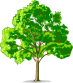 Вед. Почему остались слова ложь, жестокость, жадность, трусость?           Давайте превратим их в добрые слова?! Вед.  Молодцы! У нас всё получилось!   Теперь мы знаем, как избавиться от плохих слов.  Добрых слов много. Пусть их будет больше!Они - замечательные: вежливые, нежные, надёжные, добрые. 4.Добрые слова не лень Повторять мне трижды в день,Только выйду за ворота,Всем идущим на работу,Кузнецу, врачу, ткачу»С добрым утром!»- я кричу.«Добрый день!»- кричу я вследВсем идущим на обед.«Добрый вечер!»- так встречаюВсех домой спешащих к чаю.Как без весеннего тепла,
Не могут жить цветы,
Так человек не может жить,
Мой друг, без доброты. 
От доброты, от доброты,
Становится светлей.
Всем, кто в беде, не пожалей
Тепла души своей.Вед:  Ребята, это, конечно же  игра, но она учит нас быть добрыми.            А это очень важно!            Давайте отдохнём и споём шуточную песню, которая называется тоже «Игра».С букварём уселись куклы на лугу, на траве,Дружно куклы учат буквы: АБВ, АБВ.Ты нам, ветер, не мешайИ страницы не листай,Ты буквы не прочтёшь,Только нас собьёшь!А потом пришёл утёнок, подошёл: КРЯ-КРЯ-КРЯ!И давай щипать бумажный корешок букваря.Ты, утёнок, не мешай, кукол с толку не сбивай,Не КРЯ-КРЯ.  - А  как?АБВ – вот так!Подошла, стуча копытцем, к нам коза. Что тебе?Я – коза пришла учиться: МЕ-МЕ-МЕ! МЕ-МЕ-МЕ!Ты, коза , нам не мешай, кукол с толку не сбивай!Не  МЕ-МЕ. - А как?АБВ – вот так!А потом пришёл телёнок, замычал: Му-Му-Му!Я телёнок несмышлёный, ничего не пойму!Ты, телёнок, не мешай, кукол с толку не сбивай,Не  Му-Му. – А как?АБВ – вот так!Слайды «Добрые дела 1б класса»….Вед. А какие добрые дела вы делаете? (Слайды «Дневник добрых дел 1б класса».)Родители мне предоставили подтверждающий материал (фото)  о ваших добрых делах. Давайте их посмотрим.         Вед. Мы провели с вами большую работу. Как иногда получалось? Об этом рассказывается в следующем сюжете. Посмотрим его.Журнал «Ералаш»  (материал с урока)Пятница. Звенит звонок на урок.В классе идёт генеральная уборка. Девочки одеты в фартучки, косыночки или колпаки. Моют парты, мальчики – доску, цветы и т.д.Участники: девочки - хозяюшки, Яковлев И., Любимов В., Емельяновы (наводят порядок на доске).- Да, надо чтобы было в классе чисто.                                                                     - Конечно, парты должны быть чистыми.                                                              - И доска тоже.                                                                                                           - А доска так обязательно!                                                                                         - А разве цветы – не обязательно?                                                                       -  Очень обязательно!                                                                                                 -  Они ведь нам кислород выделяют!                                                                 -  А мы им дышим.                                                                                                  - Поэтому надо убирать пыль с листочков. (протирают, брызгают)                               Замечают, что Илья ничего не делает, а только ходит около доски.- А ты, Илюша, почему ничего не делаешь?                                                       - Я решаю проблему.                                                                                                   - Какую  ещё проблему?                                                                                 - Ищу смысловое значение слова   честный.                                                        - Нашёл?                                                                                                                       - Да, нашёл, честный человек – это человек, который отдаёт честь! ( вытягивается,  стоит по струнке, отдаёт честь)Камера - на удивлённых детей. Особенно на Любимова В. ( округляет глаза, вращает, и т.д.),  близнецов (они чешут затылок одновременно), Ангелина хихикает и т.д.Доживём до понедельника. ( последний слайд)Учит. Чему так удивлены ребята? (а затем взять точное определение слова  честный со стенда)Вед. Вас пришли поздравить ваши старшие товарищи, кадеты 5б  класса.Входят ученики 5б класса. Поздравляют первоклассников.( в руках- шары и удостоверения)   слайд ,где девочка смеётсяКомандир: Рота, равняйсь! Смирно!                      Здравствуйте, уважаемые  гости!Кадет  1: Дорогие ребята! Поздравляем вас с завершением большой и важной работы – проекта «Азбука доброты!2.Мы  желаем, чтобы с вами                5бЛюдям было веселей,Чтобы добрыми глазамиВы смотрели на людей.3.Чтобы были справедливыИ в решениях  мудры.К людям будете добры вы –Люди будут к вам добрыПесня  (на мотив песни)«Крутится, вертится шар голубой»Крутится, вертится шарик земной,Годы как птицы летят чередой.С праздником мы вас поздравить пришли,С собой в подарок шары принесли.В красных шарах выраженье любви,               дети 1б кл. встают и присоединяются Мы их с собою сейчас принесли.Дружбы, любви это пламенный знак,Мы принесли его в наших сердцах.В синих шарах - голубые мечты,                         вступают первоклассникиЧтобы мечтали по-прежнему вы,Чтобы сбывались мечты все у вас –Этого мы вам желаем сейчас.В шаре зелёном надежда живётВ то, что счастливым окажется год,В то, что на свете не будет войны,Будут леса зелены и чисты.Чёрный же шар мы с собой не неслиНе потому, что его не нашли,А потому, что в сердцах у детейЛишь пожелание солнечных дней.Крутится, вертится шар голубой,                      Крутится, вертится над головой.Желаем хороших друзей и подруг,Отметок отличных и знаний сундук.Крутится, вертится шар голубойКрутится, вертится над головой.Тепло, доброту вы умейте дарить,Без них невозможно на свете прожить.Шары  выпускаются из рук. Вручают удостоверения первоклассникам. Поздравляем! (хором, 1 раз).Вед. Дети! А ещё мы дарим вам эти замечательные слова памятки на каждый день.Памятка детям на каждый день «С добрым утром!» А. Костецкий                                                                         слайд         слова памятки Встань, как только солнце встанет.И тихонечко к окошку.             Руку луч тебе протянет –             Ты подставь ему ладошку.             Пусть тебя увидит мама             И умытым, и обутым.             Всё  прибрав, иди к ней прямо             И скажи ей: «С добрым утром!»             А потом с улыбкой, с песней             Выйди к людям, к травам, к птицам!             И весёлым, интересным             День твой должен получиться!3.Стремитесь открыть хоть однаждыЗвезду человечности в каждом.Орбитой любви и добраПусть будет наша страна! ( хором)Песня «У моей России» -                           презентация о России.У моей России длинные косички,У моей России светлые реснички,У моей России голубые очи,На меня Россия ты похожа очень.                       Припев. Солнце светит, ветры дуют,                                        Ливни льются над Россией.                                        В небе радуга цветная                                         Нет земли красивей!Для меня  Россия - белые берёзы,Для меня  Россия - утренние росы,Для меня Россия ты всего дороже,До  чего ж на  маму ты мою  похожа!Ты моя Россия всех теплом согреешь,Ты моя Россия песни петь умеешь,Ты моя Россия неразлучна с нами:Ведь Россия наша – это мы с друзьями. УДОСТОВЕРЕНИЕНастоящее удостоверение выдано________________________________________________________________________________________________________________ в том , что он (она)  с 1 сентября 2013г. по___    марта 2014г.изучал(а) «Азбуку» в  МБОУ кадетской школе  в  1б классе и участвовал(а) в проекте «Азбука доброты».Изучил(а)33 буквы русского алфавита, научился(ась) складывать буквы в слоги, слоги в слова, слова в предложения, то есть ЧИТАТЬ!!! Научился (ась)объяснять смысловое значение слов, может находить вежливые и добрые слова, использовать их в речи и старается жить по их правилам.Учитель:   Серкина Л.Е.10 апреля  2014г.               Г. ВолжскийПРАВИЛА ВЕЖЛИВОСТИ (на стенде)Будь вежлив. Вежливость – это умение вести себя так, чтобы другим было приятно  общаться с тобой.Будь всегда приветлив: при встрече здоровайся; за помощь и заботу благодари; уходя, не забудь попрощаться.Старшим, больным и усталым уступай место в трамвае, троллейбусе, автобусе, вагоне поезда, на уличной скамье; постарайся делать это не напоказ; не жди, чтобы тебя попросили уступить место.Упавшему помоги встать. Старому, слабому, слепому помоги перейти через дорогу. И делай это сердечно, от души, любезно, не хмурясь.Никогда и никуда не опаздывай. Всегда приходи в назначенный час, минутка в минутку – береги время других людей.Не заставляй волноваться о себе. Уходишь из дома – скажи, куда пошел, когда вернешься. И уж не опаздывай.Не капризничай. Твой каприз может испортить настроение другим, причинить им беспокойство.